Home Learning Activities 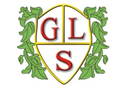 Class: P4        Week: 7All these activities follow what we have planned for this half term in class. This work allows pupils to keep up to date with their learning. If you prefer to change days for topic work then that is fine. Maths and English progress each day and build upon previous days learning. We would like you to send in picture evidence as often as possible of your child’s work either when they are completing it or of the completed work so that we can see all the fantastic work that is being completed! If you want to physically send in via post any work then please feel free. If you are unsure of any activities please let me know and I can add a demonstration video to Evidence for Learning to support. Also if you need any extra resources particularly for fine motor skills please let me know and I can send some to you.  MondayTuesdayWednesday ThursdayFridayMaths L.O. To create colour repeating patternsComplete the colour repeating patterns worksheet in your pack. Alternatively for a practical session:Complete repeating patterns using lego bricks or beads (some examples in your work pack)MathsL.O. To create repeating patterns from shapes. Complete the shapes repeating patterns on the worksheet in your work pack. Alternatively for a practical session:Cut out the shapes on the card in your work pack and continue or create some repeating patterns with an adult. How complicated can you do the patterns?Maths/ComputingL.O. To continue repeating patterns using technologyShape Patterns (topmarks.co.uk)Work through levels 1, 2 and 3 completing the repeating patterns. Maths/Computing L.O. To continue and create repeating patterns using technology. Log in to Purple Mash and complete the 2do continuing the shape repeating patterns. Then see if you can use the shapes to make your own patterns. Try to be as complicated as you can!MathsOn a Friday we are going to be looking at some basic maths skills. I would like you to choose one of the sheets in your packs sent out this week to complete. They are activities that you have been working on so far this year in class that I think you need more practice with. These link to your targets.  English L.O. To write about my holidays.Write 5-6 full sentences about what you did over the holidays. Remember to add in extra details such as who you did it with and how it made you feel. Write in full sentences. Use the writing aid sheet to help remind you the expectations when writing. English  L.O. To practice my handwritingToday spend some time practicing your handwriting. Use one of the sheets in your handwriting book to practice your writing. Remember to write on the line, keep your writing small and take your time!English L.O. To answer questions about a story. Choose one of the reading comprehensions from the pack and answer the questions. Remember to write in full sentences to answer the questions.  EnglishL.O. To recognise what a myth or legend is. Read the sheet about myths and legends and what they are. Look at the pictures of the front covers of books and decide whether you think they are a myth/legend or a different genre. Discuss your reasons with an adult. EnglishIn your work pack is a sheet linked to phonics. If it is labelled as phase 2 then watch this video then complete the worksheet. The e sound | Phase 2 Phonics | e words - BBC BitesizeIf it is labelled as phase 3 then watch this video and complete the worksheet. The ch sound | Phase 3 Phonics | ch words - BBC BitesizeGeographyL.O. To look at physical and man made features of the UKLook at the pictures in your work pack. Talk about the pictures with an adult and write down some words about each picture about what you can see. Also say whether you can see anything that is physical (natural) or man made. PE(15) Cosmic Kids Yoga - YouTubeChoose one of the cosmic kids yoga sessions from the youtube channel to complete. ArtL.O. To create your own starry night picture using technologyLog in to purple mash and complete the starry night by Van Gogh picture. MFLL.O. To recognise traditional Spanish festivals and songsListen to the song  🐮 San Fermín (Canciones): Uno de Enero,Dos de Febrero, 3 de marzo...7 de julio, San Fermín, Pamplona - YouTubeSee if you can learn some of the numbers and months of the year in the song using the Spanish and English translation symbols. Practice saying the words. You could even have a discussion with your family about what you think about bull fighting. Is it a good thing? Why/why not?PSHEL.O. To recognise a wide range of different emotions. Task 1- Match together the emotion pictures and words. Task 2- Look at the poster in your work pack. Ask an adult to read the different emotions from the instructions sheet. Then match up to the person in the picture. Talk about why they might be feeling that way.Fine Motor SkillsComplete some cutting skills from the scissor skills book in your work pack. Fine Motor Skills/Mental wellbeingComplete at least one of the mindfulness colouring sheets in your work pack.  Fine Motor SkillsThread ribbons or string in and out of the holes in a plastic mesh bag like those used to hold oranges. Fine Motor SkillsComplete a jigsawFine Motor SkillsPractice your letter formation in a different material e.g. flour, rice, sand. 